KMP Life History Table – November 2019 (Síomha Campbell © kalahari-meerkats.com)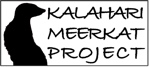 Explanations:Number of meerkats present at the end of the month vs. total number of meerkats in group (both numbers including pups once they have emerged);Dominant individuals at the end of the month. Underlined ID codes indicate the individual newly acquired dominance in this month.Number of pups present in the group at the end of the month. -1 means that the group is babysitting an unknown number of pups (before emergence);Pregnancy status: + Pregnant at any time during the month, * gave birth, # aborted pre-term, ^ lost litter after giving birth;Individual status: + Last seen = Last seen (unknown cause), *Dead = found dead or euthanized, # Predated = assumed predated (for pups). +Emigrated = emigrated to another known group, *Immigrated = immigrated into group, #Leavers = Roving, evictions or other absence of members of the groups (including the number of leaves),  ^Returned = returned to group after being previously AO, “Evicted= individuals who have been evicted from the group, %Evictend= Previously evicted individuals who have returned to the group..Encounters with individuals from other groups (including number of encounters) at the group or its splinters, * encounter with absent individuals (rovers/evictees) from own group, without re-joining;Encounters with other groups (Inter-Group-Interactions, IGIs);Group splits with type and how many (leaving individuals originating from splits are not considered in item 6); daily: the group reunited the same day. overnight: the group was separated for one or more nights;Individuals that are not with the group or a splinter including the dominant female, at the end of the month.Habituation level of the group: Fully: Fully habituated, i.e. all members can be weighed; Incomplete: Specific individuals in the group that have to be habituated; In progress: Habituation group. Disease and TB status: TB: TB observed in group, D/I: Disease or injuries observed on single individuals.N/A: Not applicable (if a group has not been found, has split, has gone extinct).__	  Groups marked grey: Habituation / dispersal group.GroupNo. of Members 1)Dominant at end of month 2)Noof Pups 3)+Pregnant*Birth #Aborted^Lost 4)+Last seen*Dead#Predated 5)+Emigrated*Immigrated#Leavers^Returned“Evicted%Evictend 6)Encounters 7)Inter-groupEncounters 8)Group splits9)Absent at endof month 10)HabituationLevels 11)Disease and TB status 12)(Little) Creatures (CR)3/3 + 2 Wild IndividualsUnknownUnknown-1*Wild Adult FemaleNoneNoneNoneNoneNoneNoneIn progressNoneElrond’s Council (EC)11/11 + 3 Wild IndividualsVBBF117VLM211-1*VBBF117+Wild Male+VECM002#VECF003 x1#VECM009 x1#VECM010 x1#VECM011 x1#VZUM026 x1^VECF003 x1^VECM009 x1^VECM010 x1^VECM011 x1^VZUM026 x1*VBBF116 x4*VZUM026 x2Zulus x2Daily x1VBBF1162 Wild Yearling Males.IncompleteNoneGold Diggers (GD)4/4 + 9 Wild IndividualsUnknownUnknown-1*Wild Adult Female*VGDM004^VGDM006 x1^VGDF007 x1NoneNoneNoneNoneIn progressNoneTswana (TS)3/3 +       7 Wild IndividualsUnknownUnknown-1*Wild Adult FemaleNoneNoneUnknown x1NoneNoneNoneIn progressTwo Wild Adult Males.Hakuna Matata (HM)22/22VHMF001VCVM0010+VHMF001+VHMF010None#VHMF029 x1#VHMF035 x1VLM234 x1NoneDaily x2VCVM001VHMM007VHMM008VHMM021VHMF029VHMF035FullyNoneJaxx (JX)14/14VJXF080VLM2212None#VJXU134#VJXU136#VJXM113 x1NoneNoneDaily x1VJXM113FullyNoneLazuli (L)16/16VLF230VJXM0950+VLF230None#VLM234 x2#VLF235 x1#VLM239 x2#VLF240 x1#VLF241 x1#VLM245 x1#VLM247 x1^VLM234 x2^VLM239 x1^VLF240 x1^VLF241 x1^VLM245 x1^VLM247 x1NoneUbuntu x 2NoneVLF235VLM239VLM242FullyNoneMake-E-Plan (MP)17/17VQLF011VVHM117-1*VQLF011+VMPF006+VMPF007+VMPM014+VMPM015+VMPM031#VMPM017 x1#VMPM031 x1^VMPM017 x1%VMPF020 x1*VMPF019 x4*VMPF020 x4VCVM001 x1Unknown x 6Unknown x1NoneVMPM017VMPF019FullyNoneNamaqua (NQ)9/9VQLF018VLM228-1*VQLF018NoneNoneNoneNoneUncertain Duration x1VWM208FullyVWM209Ubuntu (UB)13/13VBBF111VUBM0210+VBBF111None#VUBM018 x2^VUBM018 x2*VUBM018 x1VLM234 x3VLM245 x3VLM247 x 4Unknown x1Lazuli x2NoneVUBM015VUBM016FullyNoneWhiskers (W)16/16VWF176VLM1572*VWF176None*VWM210*VWM213*VWM214NoneNoneNoneNoneFullyNoneZulus (ZU)9/9VZUF028Unknown0NoneNone+VWM210+VWM213+VWM214NoneElrond’s Council x2Unknown x1NoneNoneFullyNone